Aanvraagformulier – seizoen 2022 -2023GegevensSportclub* : 		     BTW-nummer:  		     Begindatum:	   VAN:      	  	Einddatum	TOT:    Kies een item.    TrainingsurenGaan de activiteiten door tijdens de schoolvakanties 		ja									Nee	Gaan de activiteiten door op feestdagen (bv: 11 november, 1 mei,…)	ja									Nee	TornooiFacturen worden maandelijks digitaal verstuurd naar:      @                Opmerkingen/vragenIndien u nog opmerkingen of vragen hebt kan u deze hier noteren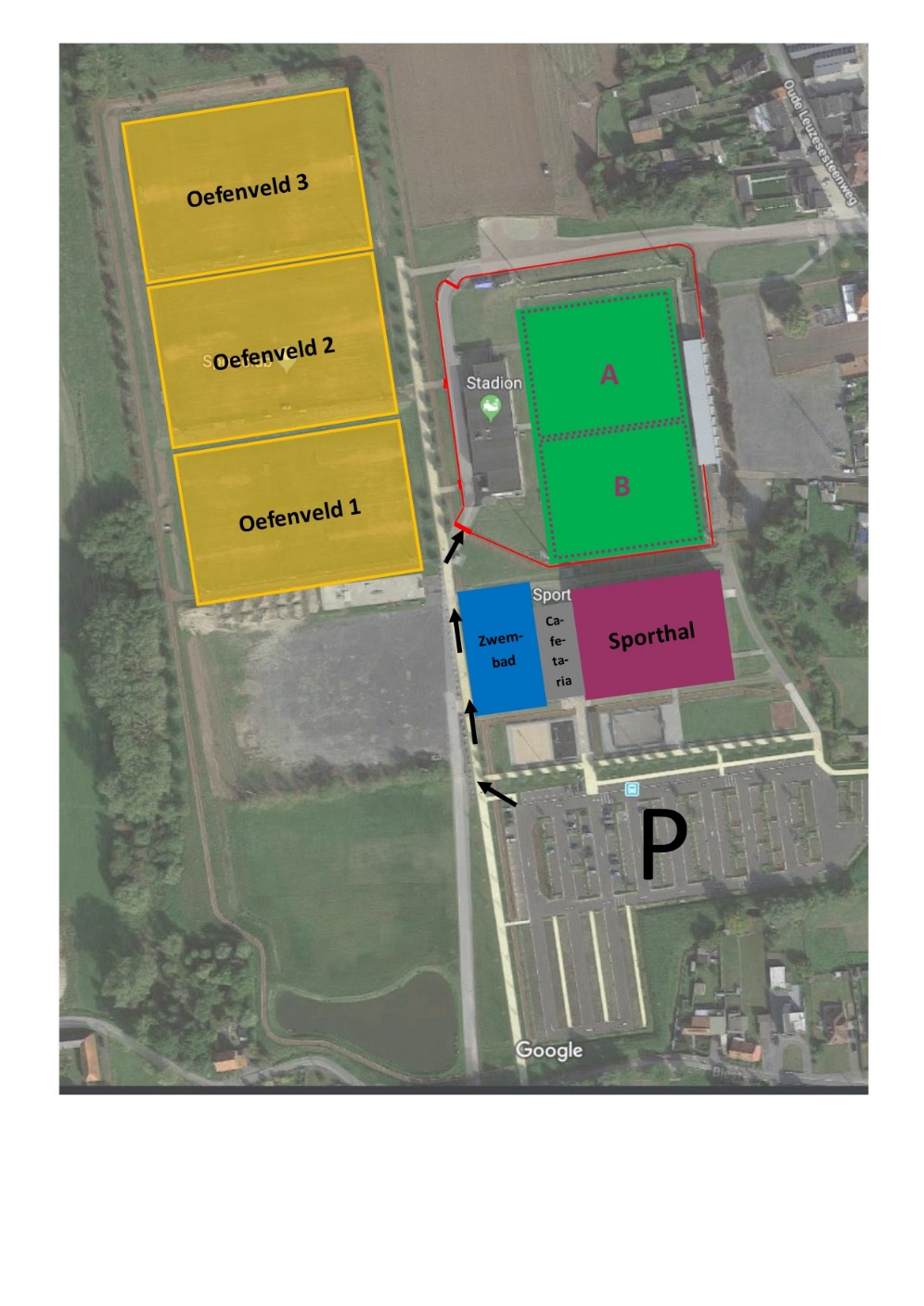 Verantwoordelijke 1*:	     Straat + nr *: 		     		Postcode /Gemeente*:	9600	RonseTelefoonnummer* : 	    /     	E-mail* :		     @     	DagUur*Uur*Activiteit*Leeftijdscategorie *Veld / conditieruimteAantal kleedkamers VANTOTActiviteit*Leeftijdscategorie *Veld / conditieruimteAantal kleedkamers Maandag   u.      u.      u.      u.      u.      u.   Dinsdag   u.      u.      u.      u.      u.      u.   Woensdag   u.      u.      u.      u.      u.      u.   Donderdag    u.      u.      u.      u.      u.      u.   Vrijdag   u.      u.      u.      u.      u.      u.   Zaterdag   u.      u.      u.      u.      u.      u.   Zondag   u.      u.      u.      u.      u.      u.   Dag/DatumUurUurActiviteitVeld……:……u……:……u……:……u……:……u……:……u……:……u……:……u……:……u……:……u……:……u……:……u……:……u……:……u……:……u……:……u……:……u